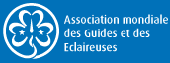 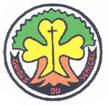 PROGRAMMEFORUM NATIONAL DES GUIDES DU SENEGAL10-11-12 JANVIER 2020Vendredi 10 janvier 202019h – 20h : Accueil – Inscription - Installation20h – 21h :  Diner21h – 22h :  Présentation des équipes – déroulé du programme23h : Fin des travauxSamedi 11 janvier 20207h : Réveil8h : Petit déjeuner8h30 :  Ouverture - début des travaux en secteur Rôle et responsabilité des commissaires / le nouveau type de leadership vision de l’AMGERôle, qualités et responsabilités de la cheftaine de ménieFormation sur le programme de Gestion de l’Hygiène Menstruelles (GHM) : session10h : Pause10h15 : Reprise des travauxPlanification du programme régionale et de district / l’assuranceLe nouveau type de leadership vision de l’AMGE / les valeurs guides et mon quotidien / planification de la relèveFormation sur le programme de Gestion de l’Hygiène Menstruelles (GHM) : session14h : Repas 15h : Reprise des travauxLes statuts et le règlement intérieur de l’Association des Scouts et Guides du SénégalLa réunion du conseil de ménie / le programme de ménie – les camps et projets de ménieFormation sur le programme de Gestion de l’Hygiène Menstruelles (GHM) : activité17h : Pause19h : Reprise des travauxLe plan stratégique des guides du Sénégal 2017-2020Le conseil de ménie / techniques d’évaluation Formation sur le programme de Gestion de l’Hygiène Menstruelles (GHM) : carrefour20h30 : Diner21h30 : Reprise des travaux L’AMGE / LA CICG / Plan d’action national 2019-2020 / Programme et travaux de la journée mondiale de la pensée (JMP)23h : Fin des travauxDimanche 12 janvier 20206h : Réveil7h30 : Messe à la Cathédrale8h30 : Investiture des commissaires régionales interbranches 9h00 : Petit déjeuner10h : Evaluation et perspectives / remise des attestations de participation10h30 : Clôture du forum et départ des délégations régionales 